ALUNNO: CLASSE: SEZIONE: PLESSO: “”ANNO SCOLASTICO: ……………. PIANO EDUCATIVO INDIVIDUALIZZATO Legge n° 104/1992, D.P.R.24/02/94Anno Scolastico ……………DATI RELATIVI ALL’ALUNNA/OCognome e nome:   Luogo e data di nascita:Residente a:               Diagnosi clinicaPer la diagnosi clinica in forma sintetica si fa riferimento alla diagnosi funzionale del ….…L’alunno è affetto da …………..Verbale Commissione Sanitaria del …………  articolo 3 comma……… con scadenza……….INTERVENTI RIABILITATIVI ED EDUCATIVI PER L'ANNO IN CORSOINTERVENTI RIABILITATIVI IN ORARIO SCOLASTICO (con uscita dalla scuola per recarsi c/o strutture specialistiche)Tipo di intervento: (medico specialistico, neuropsichiatrico, psicologico, logopedico, psicomotorio,altro)Operatore di riferimento:Raccordo con l'attività scolastica: INTERVENTI RIABILITATIVI IN ORARIO EXTRA-SCOLASTICOTipo di intervento: (medico specialistico, neuropsichiatrico, psicologico, logopedico, psicomotorio, altro)Operatore di riferimento:Raccordo con l'attività scolastica:INTERVENTI EDUCATIVI TERRITORIALITipo di intervento:ALTRI INTERVENTI EXTRASCOLASTICIDATI RELATIVI AGLI OPERATORI EXTRASCOLASTICINecessità di terapie farmacologiche a casa/scuolaNO		SI (specificare il tipo e la frequenza) STRATEGIE PER LA GESTIONE DEI MOMENTI DI CRISI O DI EMERGENZA(sul piano comportamentale: descrivere eventuali fattori scatenanti, le strategie utili per affrontare i comportamenti problematici. sul piano medico: eventuali fattori scatenanti la crisi, specificare chi è autorizzato ad intervenire sul minore, con quali modalità, dove sono custoditi i farmaci, se richiesti per quel il tipo di emergenza, numeri telefonici per i contatti esterni eventualmente necessari)NOTE INFORMATIVE SULLA FAMIGLIADATI SCOLASTICIDescrizione dell’Istituto: Risorse del personale ATARISORSE  DEGLI ALUNNI (descrizione della classe e livello di integrazione)Il gruppo classe risulta formato da ….. alunni: …. maschi e ….. femmine.GRUPPO DI LAVORO(Operatori scolastici, sanitari e socioassistenziali)	DOCENTIINTERVENTO EDUCATIVO SCUOLA-FAMIGLIADefinizione degli obiettivi formativi condivisi: sviluppo delle competenze cognitive, delle abilità strumentali, comunicativo-linguistiche, logico-matematiche, relazionali, comportamentali e socio-affettive, delle capacità adattive e dell’autonomia, obiettivi inseriti in un progetto di vita finalizzato ad una migliore integrazione. Modalità di raccordoScuola/famiglia: colloqui informativi individuali a frequenza bimestrale integrati da frequenti colloqui, richiesti dai genitori o dagli insegnanti, finalizzati allo scambio di informazioni relative all’andamento scolastico dell’alunna/o o per affrontare eventuali difficoltà legate alla sfera psicologico-emotiva e al raggiungimento degli obiettivi comuni.Scuola/équipe referente: due colloqui all’anno (uno ad inizio anno scolastico ed uno a fine anno scolastico) con la presenza dei genitori, degli insegnanti curricolari e dell’insegnante di sostegno, dell’operatore referente dell’Equipe, finalizzati al monitoraggio del percorso educativo-didattico dell’alunna/o.ORARIO SCOLASTICOIS: insegnante di sostegno; ED: educatore; CL: classePiano Educativo Individualizzato (PEI)ALUNNA/O:_________________________________Anno Scolastico   ……………..Per la diagnosi clinica in forma sintetica si fa riferimento alla Diagnosi Funzionale del ….…L’alunno è affetto da …………..Verbale Commissione Sanitaria del ………… con scadenza……….DESCRIZIONE DELL’INTERVENTOLe insegnanti di classe in base alle osservazioni, hanno stabilito, sentito il parere della famiglia, che l'alunna seguirà negli ambiti linguistico-espressivo e logico-matematico una programmazione individualizzata mentre negli altri ambiti seguirà le attività della classe, ma con modalità e tempi più lunghi per permettere un apprendimento individualizzato ed efficace.ATTIVITA' DI SOSTEGNOOre di sostegno assegnate per il c.a. 22 + 2 di programmazioneMODALITA' DI SOSTEGNOAttività individuale 1 a 1 nella classeAttività individuale 1 a 1 fuori dal contesto della classeAttività in piccolo gruppo di interesse o di livello.METODOLOGIA E STRATEGIE D’INTERVENTO:VERIFICHE E VALUTAZIONE:Il presente Piano Educativo è stato concordato dall’équipe pedagogica, dall’équipe Multidisciplinare di riferimento, dai familiari e redatto dall’insegnante di sostegno. FirmeL’insegnante di sostegno	…………………………….Docenti di classe	…………………………….	…………………………….…………………………….…………………………….Équipe Multidisciplinare	……………………………..…………………………….Famiglia……………………………..……………………………..Udine, ………….IL DIRIGENTE SCOLASTICODott. Paolo De Nardo…………………………………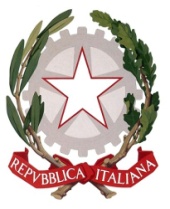 Ministero dell’istruzione ISTITUTO COMPRENSIVO UDINE IIIVia Magrini 6, 33100 UDINE - Tel. 0432.1276311 - CF 94127260308Email: udic85700x@istruzione.it - PEC: udic85700x@pec.istruzione.itSito internet: http://3icudine.edu.it/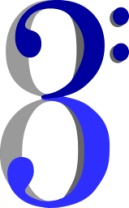 Referente multidisciplinare territoriale(psicologo / neuropsichiatre infantile)AssistentesocialeEducatorenome e cognomeentetelmailPADREMADREALTRI FAMILIARICognome e nomeviatele-mailCOGNOME E NOMEQUALIFICA / AMBITI DISCIPLINARIORARIO DELLA CLASSEORARIO DELLA CLASSEORARIO DELLA CLASSEORARIO DELLA CLASSEORARIO DELLA CLASSEORARIO DELLA CLASSEoreLunedìMartedìMercoledìGiovedìVenerdìSabato8.00/9.002345678ORARIO SCOLASTICO DELL 'ALUNNOORARIO SCOLASTICO DELL 'ALUNNOORARIO SCOLASTICO DELL 'ALUNNOORARIO SCOLASTICO DELL 'ALUNNOORARIO SCOLASTICO DELL 'ALUNNOORARIO SCOLASTICO DELL 'ALUNNOoreLunedìMartedìMercoledìGiovedìVenerdìSabato8.00/9.002345678AREA COGNITIVA E NEUROPSICOLOGICAAREA COGNITIVA E NEUROPSICOLOGICASituazione inizialeObiettivi Livello di sviluppo cognitivoStrategie utilizzateAttenzioneMemoriaOrganizzazione spazio-temporaleAREA AFFETTIVO-RELAZIONALEAREA AFFETTIVO-RELAZIONALEAREA AFFETTIVO-RELAZIONALEAREA AFFETTIVO-RELAZIONALESituazione inizialeSituazione inizialeObiettivi Obiettivi Area del sé Area del sé Motivazione Motivazione Rapporto con gli altri (adulti e coetanei)Rapporto con gli altri (adulti e coetanei)AREA COMUNICATIVA E LINGUISTICAAREA COMUNICATIVA E LINGUISTICAAREA COMUNICATIVA E LINGUISTICASituazione inizialeObiettivi Obiettivi Mezzi comunicativi privilegiatiContenutiModalità d’intervento/risposta all’interno del contesto comunicativoComprensione (verbale e scritta)Produzione (verbale e scritta)AREA MOTORIO-PRASSICAAREA MOTORIO-PRASSICASituazione inizialeObiettivi Motricità globaleMotricità finePrassie semplici e complesseAREA AUTONOMIAAREA AUTONOMIASituazione inizialeObiettivi Autonomia personaleAutonomia socialeAutonomia scolasticaAREA SENSORIALE E PERCETTIVAAREA SENSORIALE E PERCETTIVASituazione inizialeObiettivi Funzionalità uditivaFunzionalità visivaFunzionalità tattile, gustativa, olfattivaAPPRENDIMENTO CURRICOLARE            AMBITO LINGUISTICO-ESPRESSIVO            AMBITO LINGUISTICO-ESPRESSIVOSituazione inizialeObiettivi OrtografiaVocabolarioMorfologia – riflettere sulla lingua Sintassi Ascoltare e comprendere Leggere e produrre               AMBITO LOGICO-MATEMATICO              AMBITO LOGICO-MATEMATICOSituazione inizialeObiettivi Conoscenza numeriMaggiore - Minore tra numeri OperazioniTabellineMisura (Sistema Metrico Decimale - SMD)Problemi Geometria Peso netto, Peso Lordo, TaraCompravendita   AMBITO SCIENTIFICO-TECNOLOGICO   AMBITO SCIENTIFICO-TECNOLOGICOSituazione inizialeObiettivi              AMBITO STORICO-GEOGRAFICO             AMBITO STORICO-GEOGRAFICOSituazione inizialeObiettivi                 AMBITO LUDICO ESPRESSIVO                AMBITO LUDICO ESPRESSIVOSituazione inizialeObiettivi 